中节能电子采购平台平台服务费缴纳操作指南中国节能环保集团有限公司绿色供应链管理服务分公司平台使用费缴纳操作指南投标人/供应商报名后，进入采购文件下载的页面。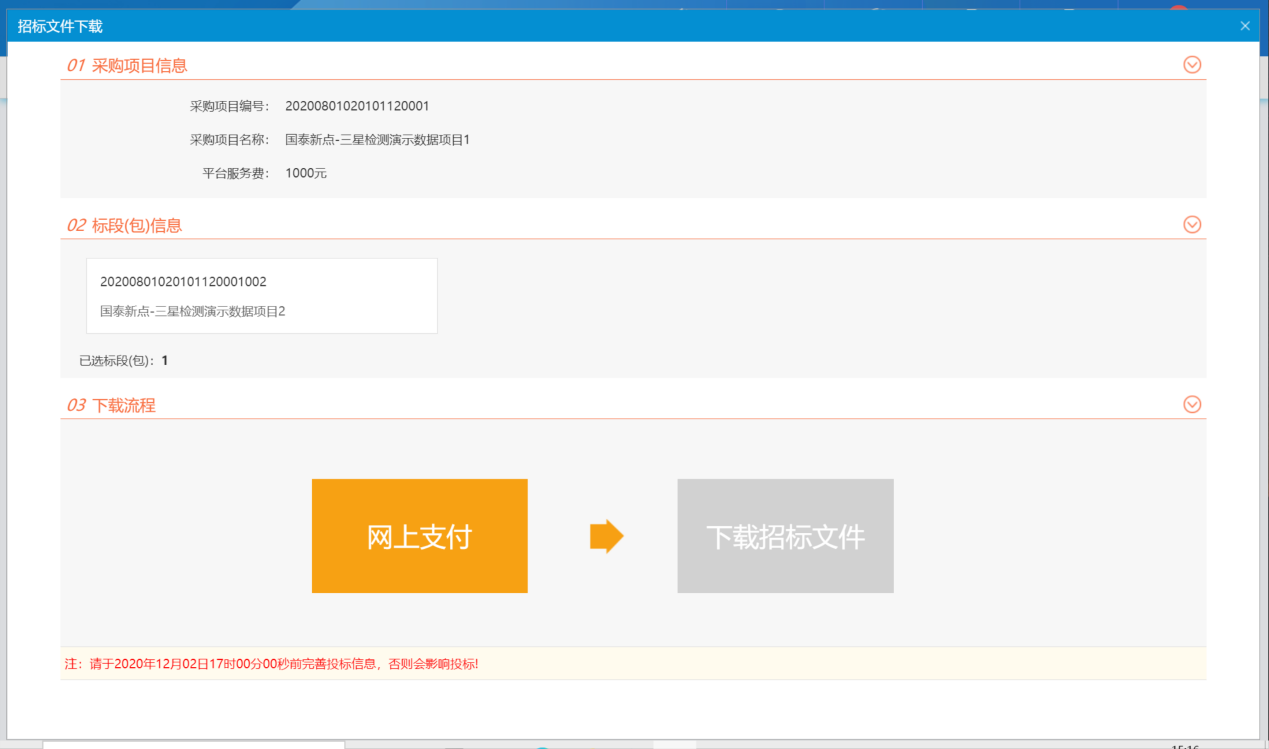 核对标段编号、项目名称等基本信息、点击“网上支付”后，跳转至中金支付缴费页面，如下所示：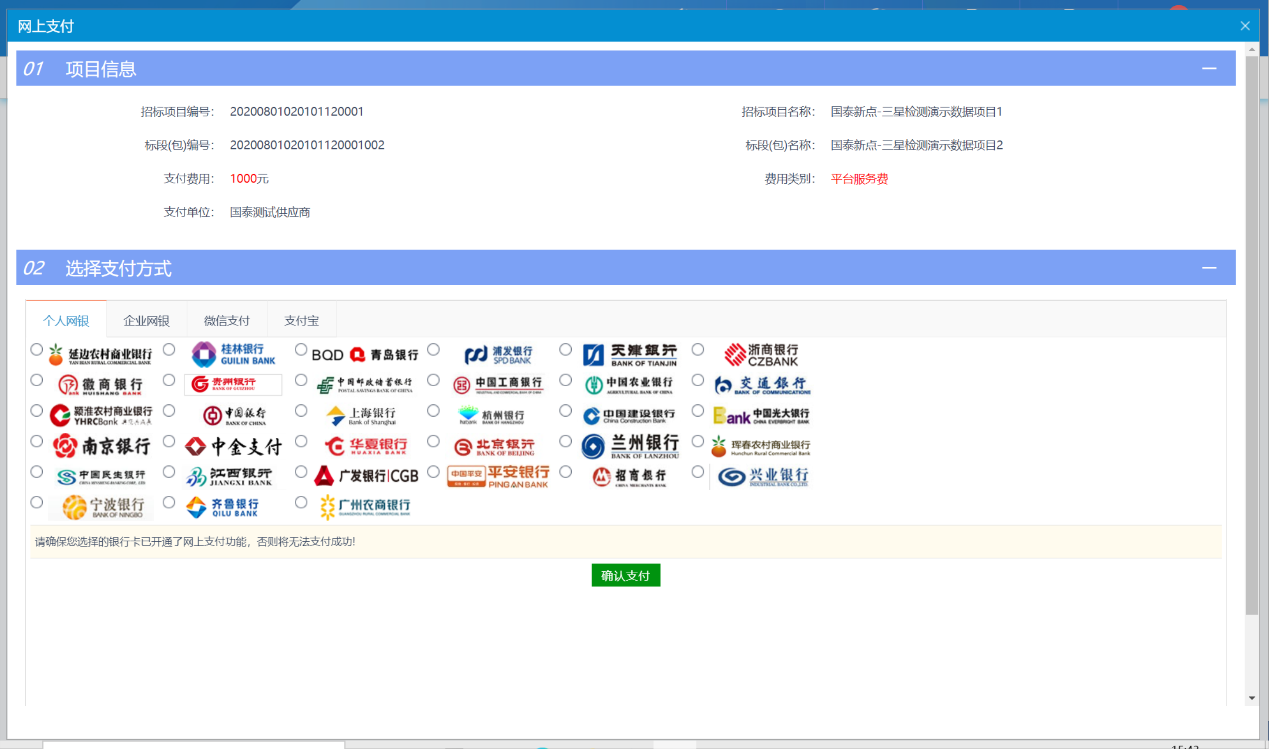 4．选择支付方式（“个人网银”、“企业网银”、“支付宝扫码支付”或“微信扫码支付”）后，点击【确认支付】按钮，按提示即可完成支付即可完成支付。5. 支付完成后，可点击【查看支付情况】进入平台服务费订单查询页面，即可查看付款结果，如下所示：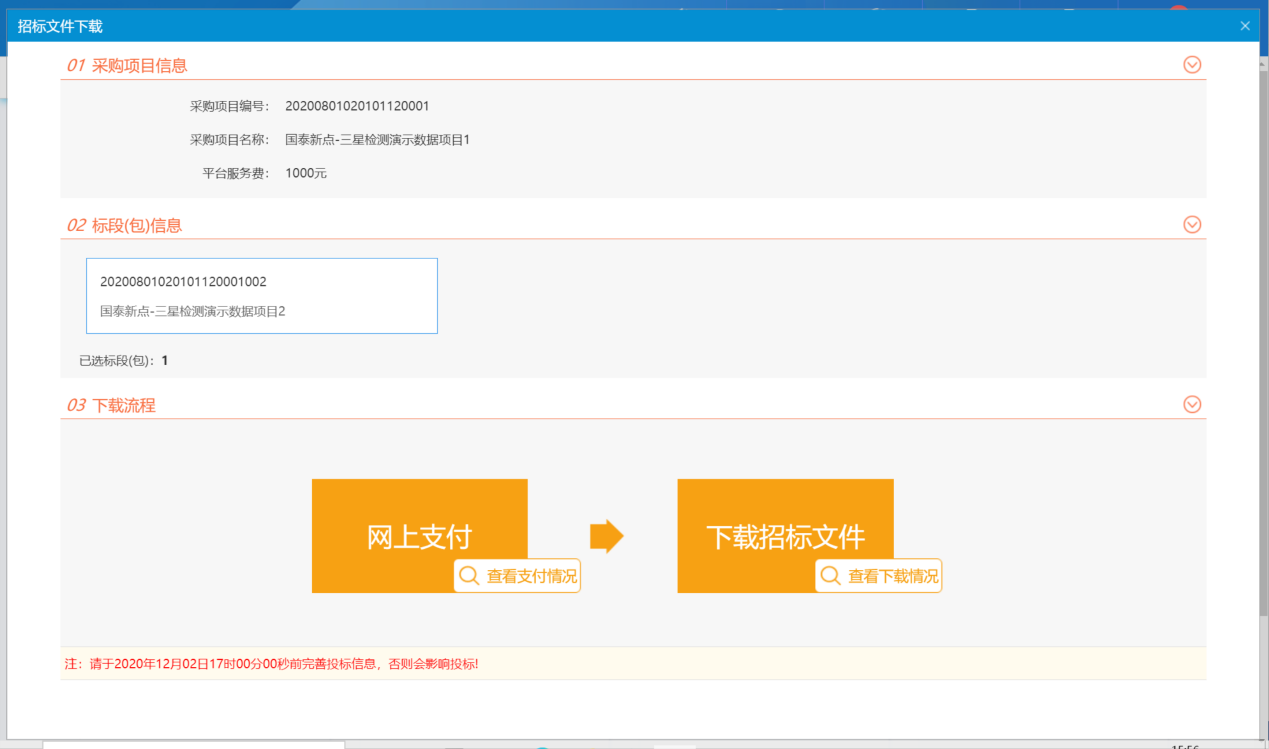 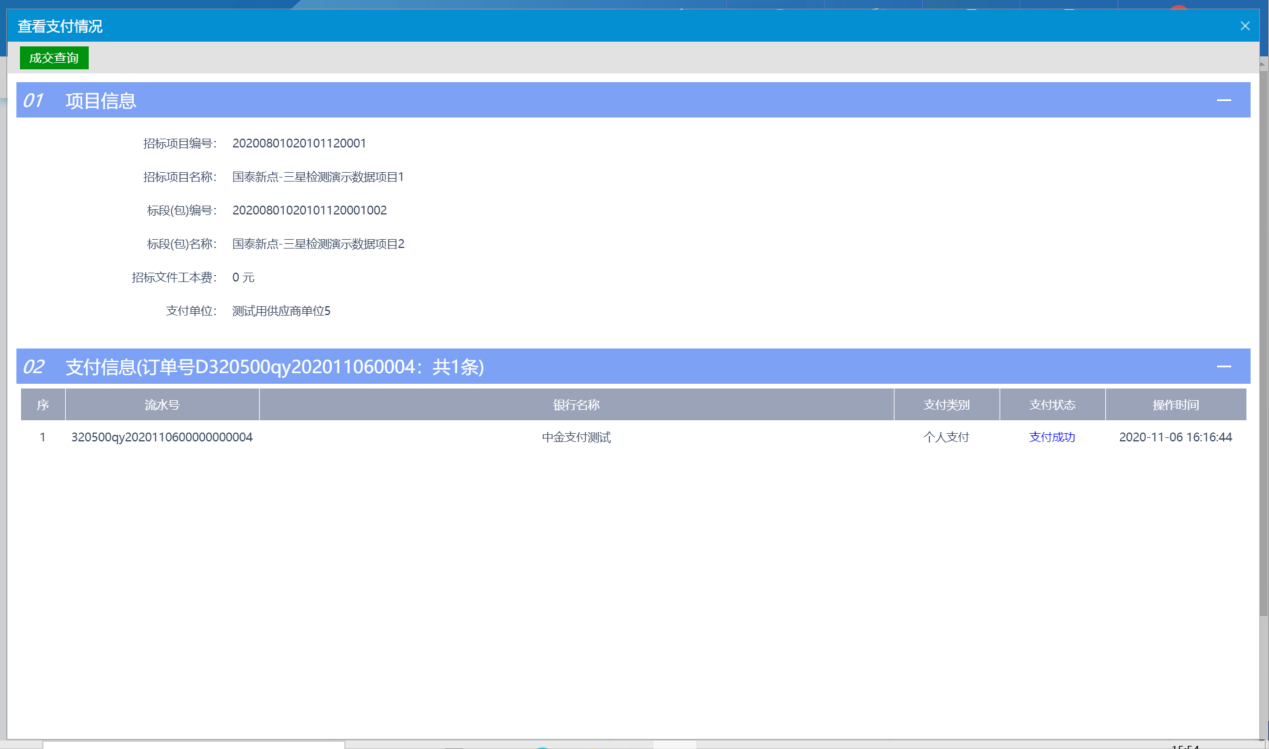 四、发票下载平台使用费线上付款成功后，投标人/供应商能够可通过平台自行开具发票。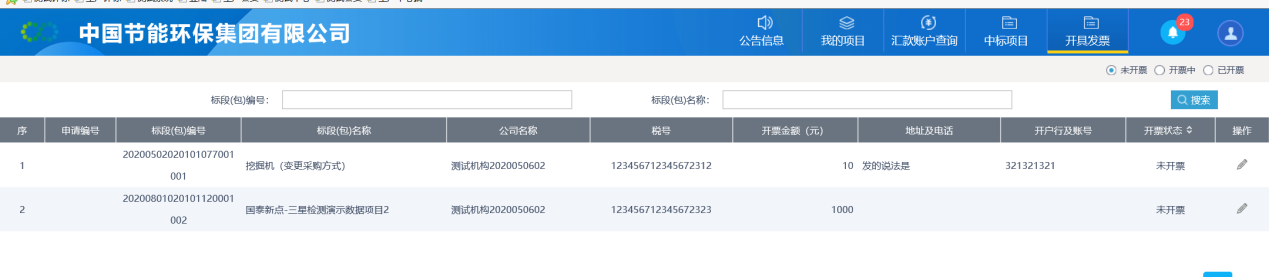 五、注意事项1、如支付失败，请尝试重新支付，如仍无法完成支付，请及时联系平台客服热线进行处理。2、缴费操作时推荐使用IE浏览器或360浏览器（兼容模式）。3、平台使用费发票均为增值税电子普通发票。4、在递交投标文件/报价时，如未缴纳平台使用费将无法递交投标文件或者报价。5、对于重新发起的招标项目，不再重复收取平台使用费。6、平台使用费缴纳过程中如遇任何问题，请及时致电平台客服热线400-928-0095，我们将竭诚为您提供服务。